Publicado en  el 19/12/2013 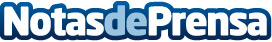 CEMEX provee concreto para proyecto de infraestructura más grande de MalasiaDatos de contacto:CEMEXNota de prensa publicada en: https://www.notasdeprensa.es/cemex-provee-concreto-para-proyecto-de Categorias: Construcción y Materiales http://www.notasdeprensa.es